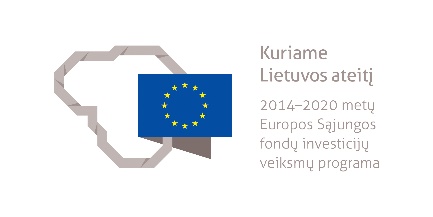 MOTORINIŲ TRANSPORTO PRIEMONIŲ KELEIVIAMS VEŽTI VAIRUOTOJO MODULINĖ PROFESINIO MOKYMO PROGRAMA_______________________(Programos pavadinimas)Programos valstybinis kodas ir apimtis mokymosi kreditais:T32104112 – programa, skirta tęstiniam profesiniam mokymui, 20 mokymosi kreditųKvalifikacijos pavadinimas – motorinių transporto priemonių keleiviams vežti vairuotojasKvalifikacijos lygis pagal Lietuvos kvalifikacijų sandarą (LTKS) – IIIMinimalus reikalaujamas išsilavinimas kvalifikacijai įgyti: pagrindinis išsilavinimasReikalavimai profesinei patirčiai (jei taikomi):T32104112 programoje: asmuo, siekiantis įgyti šią kvalifikaciją, turi būti ne jaunesnis kaip 21 metų amžiaus ir turėti teisę vairuoti B kategorijos transporto priemonę.Programa parengta įgyvendinant iš Europos Sąjungos struktūrinių fondų lėšų bendrai finansuojamą projektą „Lietuvos kvalifikacijų sistemos plėtra (I etapas)“ (projekto Nr. 09.4.1-ESFA-V-734-01-0001).1. PROGRAMOS APIBŪDINIMASProgramos paskirtis. Motorinių transporto priemonių keleiviams vežti vairuotojo modulinė profesinio mokymo programa skirta kvalifikuotam motorinių transporto priemonių keleiviams vežti vairuotojui parengti, kuris gebėtų savarankiškai eksploatuoti ir vairuoti D ir DE kategorijų motorinę transporto priemonę keleiviams vežti, vežti keleivius komerciniais tikslais.Būsimo darbo specifika. Įgiję šią kvalifikaciją asmenys, turintys vairuotojo pažymėjimą su Europos Bendrijos kodu (95), galės dirbti kelių transporto ir kitose autoparką turinčiose įmonėse.Darbas reikalauja fizinės ištvermės. Darbas gali būti organizuojamas pamainomis. Darbo metu privaloma prisisegti skiriamąjį ženklą, gali būti reikalaujama dėvėti specialiuosius darbo drabužius.Privalu atlikti sveikatos profilaktinį patikrinimą ir turėti galiojančią vairuotojo sveikatos patikrinimo medicininę pažymą.Motorinių transporto priemonių keleiviams vežti vairuotojo darbo priemonės yra D1, D1E, D ir DE kategorijų motorinė transporto priemonė keleiviams vežti.Įgyvendinant modulį „D ir DE kategorijų motorinės transporto priemonės keleiviams vežti eksploatavimas ir vairavimas“ turi būti užtikrinamas ne trumpesnis kaip 35 akademinių valandų kontaktinio darbo teorinis mokymas D kategorijai ir ne trumpesnis kaip 20 akademinių valandų kontaktinio darbo teorinis mokymas DE kategorijai, taip pat ne trumpesnis kaip 15 akademinių valandų kontaktinio darbo individualus praktinis vairavimo mokymas D kategorijai ir ne trumpesnis kaip 12 akademinių valandų kontaktinio darbo individualus praktinis vairavimo mokymas DE kategorijai.Įgyvendinant modulį „Keleivių vežimas komerciniais tikslais (95 kodas, asmenims sulaukusiems 21 metų amžiaus)“ turi būti užtikrinamas ne trumpesnis kaip 140 akademinių valandų kontaktinio darbo teorinis mokymas ir ne trumpesnis kaip 10 akademinių valandų kontaktinio darbo D ir DE kategorijų motorinės transporto priemonės individualus praktinis vairavimo mokymas, iš kurių ne daugiau kaip 4 val. turi sudaryti individualus praktinio vairavimo mokymas, vykdomas specialioje aikštelėje arba naudojant specialų treniruoklį.Baigus modulį „D ir DE kategorijų motorinės transporto priemonės keleiviams vežti eksploatavimas ir vairavimas“ yra išduodamas pažymėjimas, suteikiantis teisę laikyti teorinių žinių ir praktinių transporto priemonės valdymo įgūdžių ir gebėjimų patikrinimo egzaminą VĮ ,,Regitra“*. Įgijus kvalifikacijos vienetą „Keleivių vežimas komerciniais tikslais“ sudarančias kompetencijas, išduodamas pažymėjimas, suteikiantis pradinę kvalifikaciją vežti keleivius komerciniais tikslais.Asmenims, įgijusiems šią kvalifikaciją, kas penkerius metus privaloma išklausyti ne trumpesnius kaip 35 val. periodinio mokymo kursus.2. PROGRAMOS PARAMETRAI2.1. PROGRAMOS, SKIRTOS TĘSTINIAM PROFESINIAM MOKYMUI, PARAMETRAI(asmenims, ne jaunesniems kaip 21 metų amžiaus ir turintiems teisę vairuoti B kategorijos transporto priemonę)* Šie moduliai vykdant tęstinį profesinį mokymą neįgyvendinami, o darbuotojų saugos ir sveikatos bei saugaus elgesio ekstremaliose situacijose mokymas integruojamas į kvalifikaciją sudarančioms kompetencijoms įgyti skirtus modulius.3. REKOMENDUOJAMA MODULIŲ SEKA* Šie moduliai vykdant tęstinį profesinį mokymą neįgyvendinami, o darbuotojų saugos ir sveikatos bei saugaus elgesio ekstremaliose situacijose mokymas integruojamas į kvalifikaciją sudarančioms kompetencijoms įgyti skirtus modulius.4. REKOMENDACIJOS DĖL PROFESINEI VEIKLAI REIKALINGŲ BENDRŲJŲ KOMPETENCIJŲ UGDYMO5. PROGRAMOS STRUKTŪRA, VYKDANT PIRMINĮ IR TĘSTINĮ PROFESINĮ MOKYMĄPastabosVykdant pirminį profesinį mokymą asmeniui, neturinčiam vidurinio išsilavinimo, turi būti sudaromos sąlygos mokytis pagal vidurinio ugdymo programą.Vykdant tęstinį profesinį mokymą asmens ankstesnio mokymosi pasiekimai įskaitomi švietimo ir mokslo ministro nustatyta tvarka.Tęstinio profesinio mokymo programos modulius gali vesti mokytojai, įgiję andragogikos žinių ir turintys tai pagrindžiantį dokumentą arba turintys neformaliojo suaugusiųjų švietimo patirties.Saugaus elgesio ekstremaliose situacijose modulį vedantis mokytojas turi būti baigęs civilinės saugos mokymus pagal Priešgaisrinės apsaugos ir gelbėjimo departamento direktoriaus patvirtintą mokymo programą ir turėti tai pagrindžiantį dokumentą.Tęstinio profesinio mokymo programose darbuotojų saugos ir sveikatos mokymas integruojamas į kvalifikaciją sudarančioms kompetencijoms įgyti skirtus modulius. Darbuotojų saugos ir sveikatos mokoma pagal Mokinių, besimokančių pagal pagrindinio profesinio mokymo programas, darbuotojų saugos ir sveikatos programos aprašą, patvirtintą Lietuvos Respublikos švietimo ir mokslo ministro 2005 m. rugsėjo 28 d. įsakymu Nr. ISAK-1953 „Dėl Mokinių, besimokančių pagal pagrindinio profesinio mokymo programas, darbuotojų saugos ir sveikatos programos aprašo patvirtinimo“. Darbuotojų saugos ir sveikatos mokymą vedantis mokytojas turi būti baigęs darbuotojų saugos ir sveikatos mokymus ir turėti tai pagrindžiantį dokumentą.6.2. KVALIFIKACIJĄ SUDARANČIOMS KOMPETENCIJOMS ĮGYTI SKIRTI MODULIAI6.2.1. Privalomieji moduliaiModulio pavadinimas – „D ir DE kategorijų motorinės transporto priemonės keleiviams vežti eksploatavimas ir vairavimas“Modulio pavadinimas – „Keleivių vežimas komerciniais tikslais (95 kodas, asmenims sulaukusiems 21 metų amžiaus)“6.4. BAIGIAMASIS MODULISModulio pavadinimas – „Įvadas į darbo rinką“ Valstybinis kodasModulio pavadinimasLTKS lygisApimtis mokymosi kreditaisKompetencijosKompetencijų pasiekimą iliustruojantys mokymosi rezultataiĮvadinis modulis*Įvadinis modulis*Įvadinis modulis*Įvadinis modulis*Įvadinis modulis*Įvadinis modulis*Bendrieji moduliai*Bendrieji moduliai*Bendrieji moduliai*Bendrieji moduliai*Bendrieji moduliai*Bendrieji moduliai*Kvalifikaciją sudarančioms kompetencijoms įgyti skirti moduliai (iš viso 15 mokymosi kreditų)Kvalifikaciją sudarančioms kompetencijoms įgyti skirti moduliai (iš viso 15 mokymosi kreditų)Kvalifikaciją sudarančioms kompetencijoms įgyti skirti moduliai (iš viso 15 mokymosi kreditų)Kvalifikaciją sudarančioms kompetencijoms įgyti skirti moduliai (iš viso 15 mokymosi kreditų)Kvalifikaciją sudarančioms kompetencijoms įgyti skirti moduliai (iš viso 15 mokymosi kreditų)Kvalifikaciją sudarančioms kompetencijoms įgyti skirti moduliai (iš viso 15 mokymosi kreditų)310410024D ir DE kategorijų motorinės transporto priemonės keleiviams vežti eksploatavimas ir vairavimasIII5Eksploatuoti motorinę transporto priemonę.Apibūdinti D ir DE kategorijų motorinės transporto priemonės pagrindines sistemas, prietaisus, jų charakteristikas ir veikimą.Apibūdinti D ir DE kategorijų motorinės transporto priemonės eksploatacines medžiagas ir jų keitimo periodiškumą.Apibūdinti D ir DE kategorijų motorinės transporto priemonės techninius gedimus, jų įtaką aplinkai ir saugiam eismui.310410024D ir DE kategorijų motorinės transporto priemonės keleiviams vežti eksploatavimas ir vairavimasIII5Identifikuoti ir pašalinti smulkius motorinės transporto priemonės gedimus.Apibūdinti D ir DE kategorijų motorinės transporto priemonės, atitinkančio EURO reikalavimus, pagrindines sistemas, prietaisus, jų charakteristikas ir veikimą.Apibūdinti D ir DE kategorijų motorinės transporto priemonės, atitinkančio EURO reikalavimus, techninius gedimus, jų įtaką aplinkai ir saugiam eismui.Pašalinti smulkius D ir DE kategorijų motorinės transporto priemonės gedimus.310410024D ir DE kategorijų motorinės transporto priemonės keleiviams vežti eksploatavimas ir vairavimasIII5Vairuoti motorinę transporto priemonę.Išmanyti kelių eismo taisykles ir kitus D ir DE kategorijų motorinių transporto priemonių vairavimą reglamentuojančius teisės aktus.Pasirengti saugiai vairuoti D ir DE kategorijos motorinę transporto priemonę.Atlikti manevravimo veiksmus specialioje aikštelėje, laikantis eismo saugumo reikalavimų.Vairuoti D ir DE kategorijos motorinę transporto priemonę realiomis eismo sąlygomis.310410025Keleivių vežimas komerciniais tikslais (95 kodas, asmenims sulaukusiems 21 metų amžiaus)III10Vairuoti motorinę transporto priemonę keleiviams vežti komerciniais tikslais saugiai, tausojant aplinką ir esant įvairioms eismo sąlygoms.Apibūdinti D ir DE kategorijos motorinės transporto priemonės kinematines grandines ir valdymo sistemas, jų charakteristikas ir veikimą.Paaiškinti su kelių transportu susijusių teisės aktų reikalavimus, jų taikymą, baudas už jų nuostatų nesilaikymą.Paaiškinti riziką, kylančią dėl vairuotojo darbo sąlygų, nelaimingų atsitikimų bei materialinių ir finansinių pasekmių.Imtis atitinkamų veiksmų susidarius avarinei situacijai.Vairuoti motorinę transporto priemonę keleiviams vežti skirtingomis eismo sąlygomis.310410025Keleivių vežimas komerciniais tikslais (95 kodas, asmenims sulaukusiems 21 metų amžiaus)III10Saugiai laipinti keleivius, užtikrinti keleivių saugumą ir patogumą vežant.Apibūdinti keleivių įlaipinimo ir susodinimo organizavimą.Apibūdinti saugaus keleivių ir bagažo vežimą.310410025Keleivių vežimas komerciniais tikslais (95 kodas, asmenims sulaukusiems 21 metų amžiaus)III10Pakrauti motorinę transporto priemonę deramai laikantis saugos ir tinkamo transporto priemonės naudojimo taisyklių.Įvertinti transporto priemonės apkrovas, jų įtaką saugiam keleivių vežimui.Apskaičiuoti ašių apkrovas.310410025Keleivių vežimas komerciniais tikslais (95 kodas, asmenims sulaukusiems 21 metų amžiaus)III10Planuoti ir vykdyti keleivių vežimo veiklą.Išmanyti keleivių vežimą reglamentuojančius teisės aktus ir dokumentus.Apibūdinti kelio galimiems nusikaltimams užkirtimą.Apibūdinti vairavimo ir poilsio režimo reikalavimus.Apibūdinti keleivių vežimo kelių transportu ekonominius ypatumus ir rinkąParuošti motorinę transporto priemonę perdavimui kitam vairuotojui.Pasirenkamieji moduliai*Pasirenkamieji moduliai*Pasirenkamieji moduliai*Pasirenkamieji moduliai*Pasirenkamieji moduliai*Pasirenkamieji moduliai*Baigiamasis modulis (iš viso 5 mokymosi kreditai)Baigiamasis modulis (iš viso 5 mokymosi kreditai)Baigiamasis modulis (iš viso 5 mokymosi kreditai)Baigiamasis modulis (iš viso 5 mokymosi kreditai)Baigiamasis modulis (iš viso 5 mokymosi kreditai)Baigiamasis modulis (iš viso 5 mokymosi kreditai)3000002Įvadas į darbo rinkąIII5Formuoti darbinius įgūdžius realioje darbo vietoje.Susipažinti su būsimo darbo specifika ir darbo vieta.Įvardyti asmenines integracijos į darbo rinką galimybes. Demonstruoti realioje darbo vietoje įgytas kompetencijas.Valstybinis kodasModulio pavadinimasLTKS lygisApimtis mokymosi kreditaisAsmens pasirengimo mokytis modulyje reikalavimai (jei taikoma)Įvadinis modulis*Įvadinis modulis*Įvadinis modulis*Įvadinis modulis*Įvadinis modulis*Bendrieji moduliai*Bendrieji moduliai*Bendrieji moduliai*Bendrieji moduliai*Bendrieji moduliai*Kvalifikaciją sudarančioms kompetencijoms įgyti skirti moduliai (iš viso 15 mokymosi kreditai)Kvalifikaciją sudarančioms kompetencijoms įgyti skirti moduliai (iš viso 15 mokymosi kreditai)Kvalifikaciją sudarančioms kompetencijoms įgyti skirti moduliai (iš viso 15 mokymosi kreditai)Kvalifikaciją sudarančioms kompetencijoms įgyti skirti moduliai (iš viso 15 mokymosi kreditai)Kvalifikaciją sudarančioms kompetencijoms įgyti skirti moduliai (iš viso 15 mokymosi kreditai)Privalomieji (iš viso 15 mokymosi kreditai)Privalomieji (iš viso 15 mokymosi kreditai)Privalomieji (iš viso 15 mokymosi kreditai)Privalomieji (iš viso 15 mokymosi kreditai)Privalomieji (iš viso 15 mokymosi kreditai)310410024D ir DE kategorijų motorinės transporto priemonės keleiviams vežti eksploatavimas ir vairavimasIII5Netaikoma310410025Keleivių vežimas komerciniais tikslais (95 kodas, asmenims sulaukusiems 21 metų amžiaus)III10Baigtas šis modulis:D ir DE kategorijų motorinės transporto priemonės keleiviams vežti eksploatavimas ir vairavimasPasirenkamieji moduliai*Pasirenkamieji moduliai*Pasirenkamieji moduliai*Pasirenkamieji moduliai*Pasirenkamieji moduliai*Baigiamasis modulis (iš viso 5 mokymosi kreditai)Baigiamasis modulis (iš viso 5 mokymosi kreditai)Baigiamasis modulis (iš viso 5 mokymosi kreditai)Baigiamasis modulis (iš viso 5 mokymosi kreditai)Baigiamasis modulis (iš viso 5 mokymosi kreditai)3000002Įvadas į darbo rinkąIII5Baigti visi privalomieji motorinių transporto priemonių keleiviams vežti vairuotojo kvalifikaciją sudarančioms kompetencijoms įgyti skirti moduliai.Bendrosios kompetencijosBendrųjų kompetencijų pasiekimą iliustruojantys mokymosi rezultataiRaštingumo kompetencijaParašyti gyvenimo aprašymą, motyvacinį laišką, prašymą, ataskaitą, elektroninį laišką.Bendrauti vartojant profesinę terminiją.Daugiakalbystės kompetencijaBendrauti profesine užsienio kalba darbinėje aplinkoje.Skaityti vežimo, automobilių eksploatavimo dokumentus užsienio kalba.Rašyti gyvenimo aprašymą, motyvacinį laišką, prašymą, elektroninį laišką.Matematinė kompetencija ir gamtos mokslų, technologijų ir inžinerijos kompetencijaApskaičiuoti kuro sąnaudas.Atlikti svorio, kiekio ir turio skaičiavimus.Apskaičiuoti transporto priemonės naudingąją apkrovą.Apskaičiuoti maršruto išlaidas.Naudotis kompiuterine ir specialia programine įranga, ryšio ir komunikacijos priemonėmis.Skaitmeninė kompetencijaPildyti kompiuteriu dokumentaciją.Atlikti informacijos paiešką internete.Rinkti, apdoroti ir saugoti reikalingą darbui informaciją.Naudotis biuro technika.Naudotis šiuolaikinėmis komunikacijos priemonėmis.Rengti paslaugos ir (arba) darbo pristatymą kompiuterinėmis programomis, naudoti vaizdų grafinio apdorojimo programą.Asmeninė, socialinė ir mokymosi mokytis kompetencijaĮsivertinti turimas žinias ir gebėjimus.Organizuoti savo mokymąsi.Pritaikyti turimas žinias ir gebėjimus dirbant individualiai ir kolektyve.Parengti profesinio tobulėjimo planą.Pilietiškumo kompetencijaBendrauti su įvairių tipų klientais.Valdyti savo psichologines būsenas, pojūčius ir savybes.Spręsti psichologines krizines situacijas.Pagarbiai elgtis su klientu.Gerbti save, kitus, savo šalį ir jos tradicijas.Verslumo kompetencijaSuprasti įmonės veiklos koncepciją, verslo aplinkas.Išmanyti verslo kūrimo galimybes.Atpažinti naujas (rinkos) galimybes, panaudojant intuiciją, kūrybiškumą ir analitinius gebėjimus.Suprasti socialiai atsakingo verslo kūrimo principus.Dirbti savarankiškai, planuoti savo laiką.Kultūrinio sąmoningumo ir raiškos kompetencijaPažinti įvairių šalies regionų tradicijas ir papročius.Pažinti įvairių šalių kultūrinius skirtumus.Lavinti estetinį požiūrį į aplinką.Kvalifikacija – motorinių transporto priemonių keleiviams vežti vairuotojas, LTKS lygis IIIKvalifikacija – motorinių transporto priemonių keleiviams vežti vairuotojas, LTKS lygis IIIProgramos, skirtos pirminiam profesiniam mokymui, struktūraProgramos, skirtos tęstiniam profesiniam mokymui, struktūra(asmenims, ne jaunesniems kaip 21 metų amžiaus ir turintiems teisę vairuoti B kategorijos transporto priemonę)Įvadinis modulis (0 mokymosi kreditų)–Įvadinis modulis (iš viso 0 mokymosi kreditų)–Bendrieji moduliai (0 mokymosi kreditų)–Bendrieji moduliai (iš viso 0 mokymosi kreditų)–Kvalifikaciją sudarančioms kompetencijoms įgyti skirti moduliai (0 mokymosi kreditų)–Kvalifikaciją sudarančioms kompetencijoms įgyti skirti moduliai (iš viso 15 mokymosi kreditų)D ir DE kategorijų motorinės transporto priemonės keleiviams vežti eksploatavimas ir vairavimas, 5 mokymosi kreditaiKeleivių vežimas komerciniais tikslais (95 kodas, asmenims sulaukusiems 21 metų amžiaus), 10 mokymosi kreditųPasirenkamieji moduliai (0 mokymosi kreditų)–Pasirenkamieji moduliai (iš viso 0 mokymosi kreditų)–Baigiamasis modulis (0 mokymosi kreditų)–Baigiamasis modulis (iš viso 5 mokymosi kreditai)Įvadas į darbo rinką, 5 mokymosi kreditaiValstybinis kodas310410024310410024Modulio LTKS lygisIIIIIIApimtis mokymosi kreditais55KompetencijosMokymosi rezultataiRekomenduojamas turinys mokymosi rezultatams pasiekti1. Eksploatuoti motorinę transporto priemonę.1.1. Apibūdinti D ir DE kategorijų motorinės transporto priemonės pagrindines sistemas, prietaisus, jų charakteristikas ir veikimą.Tema. D ir DE kategorijų motorinės transporto priemonės paskirtis, naudojimas, didžiausia leidžiamoji masėMotorinių transporto priemonių kategorijosMotorinių transporto priemonių paskirtisDidžiausioji transporto priemonės leidžiamoji masėMaksimalūs leidžiami transporto priemonių matmenysVairavimo ypatumai, susijusieji su dideliais transporto priemonių matmenimis ir maseTema. Motorinės transporto priemonės agregatų, valdymo sistemų ir prietaisų paskirtisMotorinės transporto priemonės bendroji sandaraMotorinės transporto priemonės agregatai, pagrindinės sistemos, jų dalysMotorinės transporto priemonės pagrindinių sistemų paskirtis ir veikimo principasKėbulo (kabinos) įrenginiai, prietaisai ir saugos priemonėsStabdžių antiblokavimo sistemos (toliau – ABS) naudojimo taisyklėsMotorinės transporto priemonės sukabinimo sistemų rūšys, pagrindinės dalis ir veikimas, sujungimo įtaiso naudojimo ir kasdieninės priežiūros taisykles1. Eksploatuoti motorinę transporto priemonę.1.2. Apibūdinti D ir DE kategorijų motorinės transporto priemonės eksploatacines medžiagas ir jų keitimo periodiškumą.Tema. Motorinės transporto priemonės dokumentacijaDokumentai, privalomi eksploatuojant motorinę transporto priemonęDokumentai reikalingi vežant keleivius Lietuvos Respublikoje ir tarptautiniais maršrutaisMotorinės transporto priemonės instrukcija naudotojuiMotorinės transporto priemonės gamintojo techninės priežiūros instrukcijaTema. Motorinės transporto priemonės priežiūraMotorinės transporto priemonės pagrindinių sistemų eksploatacijaĮrankiai ir įranga techninei motorinės transporto priemonės priežiūraiMotorinės transporto priemonės naudojamos eksploatacinės medžiagos ir jų keitimo periodiškumasMotorinėje transporto priemonėje naudojami eksploataciniai skysčiai, jų parinkimas, keitimo periodiškumasPadangų sandaros ypatumai, montavimas, teisingas naudojimas ir priežiūraPadangų slėgis, jų keitimo vietomis tvarka ir periodiškumasMotorinės transporto priemonės privalomoji techninė apžiūra, periodiškumas ir atsakomybėStabdžių įtaisai, greičio ribotuvų pagrindinės dalys, veikimo principas, naudojimo ir kasdieninės priežiūros taisyklėsAutonominio šildytuvo tikrinimasMotorinės transporto priemonės parengimas vilkimui1. Eksploatuoti motorinę transporto priemonę.1.3. Apibūdinti D ir DE kategorijų motorinės transporto priemonės techninius gedimus, jų įtaką aplinkai ir saugiam eismui.Tema. D ir DE kategorijų motorinės transporto priemonės gedimaiEkologiškas ir ekonomiškas vairavimas, teršalų išmetimo normos, priešgaisrinė saugaVairuotojo pareigos, kai motorinė transporto priemonė neatitinka techninių reikalavimųMotorinės transporto priemonės techninės eksploatacijos gedimų požymiai, jų nustatymo metodaiGedimai, turintys įtakos aplinkai ir saugiam eismuiMotorinės transporto priemonės techniniai gedimai, dėl kurių yra draudžiamas eksploatavimas ir tolesnis važiavimas su jaTechniškai netvarkingos motorinės transporto priemonės eksploatavimo įtaka saugiam eismui, aplinkai2. Identifikuoti ir pašalinti motorinės transporto priemonės gedimus.2.1. Apibūdinti D ir DE kategorijų motorinės transporto priemonės, atitinkančio EURO reikalavimus, pagrindines sistemas, prietaisus, jų charakteristikas ir veikimąTema. Motorinės transporto priemonės gedimų identifikavimasMotorinės transporto priemonės, atitinkančių EURO reikalavimus, agregatai ir sistemosInformacinių motorinės transporto priemonės prietaisų, indikatorių (kontrolės prietaisų) paskirtisMotorinės transporto priemonės, atitinkančių EURO reikalavimus, gedimų požymiai, turintys įtakos saugiam eismui ir aplinkai2. Identifikuoti ir pašalinti motorinės transporto priemonės gedimus.2.2. Apibūdinti D ir DE kategorijų motorinės transporto priemonės, atitinkančio EURO reikalavimus, techninius gedimus, jų įtaką aplinkai ir saugiam eismuiTema. Motorinės transporto priemonės mechaniniai gedimai, turintys didžiausią įtaką eismo saugumui ir aplinkaiVairasPakabaStabdžių sistemaPadangosŽibintaiReflektoriai ir sklaidytuvaiPosūkių rodikliaiVeidrodžiaiPriekinių stiklų valytuvaiIšmetamųjų dujų šalinimo sistemaSaugos diržų ir įspėjamojo garso signalasDažniausiai pasitaikantys motorinės transporto priemonės gedimai2. Identifikuoti ir pašalinti motorinės transporto priemonės gedimus.2.3. Pašalinti smulkius D ir DE kategorijų motorinės transporto priemonės gedimus.Tema. Motorinės transporto priemonės gedimų šalinimasRato keitimasElektros prietaisų saugiklių, šviesos prietaisų lempučių keitimasStabdžių sistemos darbinio slėgio užtikrinimas3. Vairuoti motorinę transporto priemonę.3.1. Išmanyti kelių eismo taisykles ir kitus D ir DE kategorijų motorinių transporto priemonių vairavimą reglamentuojančius teisės aktusTema. Kelių eismo taisyklėsKelio ženklai ir kelių ženklinimasEismo reguliavimo signalaiManevravimo, sankryžų ir geležinkelio pervažų važiavimo taisyklėsVeiksmai, priverstinai sustojus geležinkelio pervažoseKeleivių išlaipinimo iš priverstinai sustojusios transporto priemonės ir atvažiuojančios bėginės transporto priemonės mašinistui duodamų stabdymo signalų taisyklėsSustojimo ir stovėjimo draudimo vietosGreičio apribojimaiTransporto priemonių vilkimo, krovinių (bagažo) ir keleivių vežimo taisyklėsSpecialiųjų transporto priemonių eismo ypatumaiTransporto priemonių šviesos prietaisų naudojimo tamsiuoju paros metu ir esant blogam matomumui taisyklės, taip pat eismo ypatumai tokiomis sąlygomisEismo ypatumai automagistralėse, greitkeliuose, tuneliuose, gyvenamosiose zonose ir kiemuoseTema. Atsakomybės rūšys ir jų taikymas už KET, aplinkos apsaugos, darbų saugos, priešgaisrinių reikalavimų pažeidimus, korupcinio pobūdžio nusikalstamas veikasAdministraciniai nusižengimai, susiję su transportuAdministraciniai nusižengimai, susiję su aplinkos apsaugaAdministraciniai nusižengimai, susiję su asmens darbo ir socialinėmis teisėmisAtsakomybė už korupcinio pobūdžio nusikalstamas veikasTema. Vairuotojo pareigosVairuotojo pareigos, jo budrumo ir dėmesio kitiems eismo dalyviams svarbaPsichofiziologinės vairuotojo būsenos (dėl alkoholio, narkotikų ir medikamentų poveikio, ligos, nuovargio, buities ir darbo sąlygų, emocijų) ir jų įtaka reakcijai ir dėmesiui, situacijos suvokimui, vertinimui ir optimalių sprendimų priėmimuiTema. Eismo įvykių priežastys ir veiksmai jų metuEismo įvykių priežastys, vairavimo rizikos veiksniai, susiję su metereologinėmis sąlygomis, kelių tipais ir jų danga, paros laikuSaugus atstumas iki priekyje važiuojančios transporto priemonės, sustojimo ir stabdymo kelias, išsilaikymas jame, esant įvairioms metereologinėmis ir kelio sąlygomsSpecifiniai rizikos veiksniai, susiję su kitų eismo dalyvių menka patirtimi ir labiausiai pažeidžiamais eismo dalyviais: vaikais, pėsčiaisiais, dviratininkais ir neįgaliaisiaisPavojai, susiję su įvairių transporto priemonių judėjimu, vairavimu ir stabdymu bei skirtingomis vairuotojų apžvalgos zonomisStabdymo kelio priklausomybė nuo važiuojančios transporto priemonės greičio, meteorologinių sąlygų, kelio dangos būklėsPriemonės, kurių turi imtis vairuotojas po eismo įvykio ar kito įvykio, įskaitant avarinius veiksmus (įspėjamųjų ženklų išdėstymas, avarinės šviesos signalizacijos įjungimas, keleivių išlaipinimas, pirmosios medicinos pagalbos suteikimas nukentėjusiesiems, gesintuvų naudojimas), teisingų ir išsamių duomenų (informacijos) apie eismo įvykį pateikimas skambinant bendruoju pagalbos telefonu 112Tema. Su D ir DE kategorijos motorine transporto priemone, kroviniu ir keleiviais susiję saugos faktoriaiGarso ir avarinės šviesos signalizacijosTaupus degalų, teršalų išmetimo ribojimo, saugo diržų, atramų galvai ir vaikų vežimo saugos reikmenų naudojimo taisyklėsSaugos priemonės nuimant ir keičiant ratusSaugos faktoriai, susiję su krovinių pakrovimu, tvirtinimu, iškrovimuEkonominio transporto priemonių vairavimo pranašumai ir faktoriai, turintys įtakos ekonomiškam vairavimui, svarbiausios šio vairavimo taisyklėsTema. D ir DE kategorijos motorinės transporto priemonės, krovinio ir keleivių draudimasTransporto priemonės, krovinių (bagažo) ir gyvybės draudimo tikslaiDraudimo rūšys ir rizikos grupėsPrivalomasis automobilių draudimasKASKO draudimasVairuotojų ir keleivių draudimasKrovinių (bagažo) draudimasTema. Vairavimo ir poilsio režimaiVairavimo (darbo) ir poilsio režimų reglamentavimasTachografų naudojimo taisyklesGreičio ribotuvų naudojimo taisyklesTema. Krovinių (bagažo) pakrovimas, tvirtinimas ir iškrovimasKrovinių pakrovimo, tvirtinimo ir iškrovimo taisyklėsKrovimo įrangos saugaus naudojimo taisyklėsAtsakomybė už krovinių (bagažo) pakrovimą, pervežimą ir pristatymą pagal sutartas sąlygas3. Vairuoti motorinę transporto priemonę.3.2. Pasirengti saugiai vairuoti D ir DE kategorijos motorinę transporto priemonęTema. D ir DE kategorijos motorinės transporto priemonės komplektiškumo ir techninės būklės patikrinimasPadangų, ratų, jų tvirtinimo, vairo, stabdžių (įskaitant ABS), skysčių (variklio alyvos, aušinimo, ploviklio), žibintų, posūkių signalų, garso signalo; priekinio stiklo, langų ir valytuvų būklėPrietaisų skydelyje esančių kontrolės ir matavimo prietaisų rodmenysTachografo tvarkingumasOro slėgio, oro balionų, pakabos patikrinimasTema. Vežamo krovinio saugos faktorių patikrinimas (tik DE kategorijai)Kėbulas, bortai, krovinio skyriaus durelės, užraktaiKrovinio tinkamas pakrovimas ir pritvirtinimas)Transporto priemonių sukabinimo įtaiso, stabdžių ir elektros jungties patikrinimasTema. Transporto priemonės saugos priemonių patikrinimasKėbulo įranga, avariniais išėjimai ir jų naudojimasPirmosios medicinos pagalbos priemonės, gesintuvaius ir jų naudojimasTema. Taisyklingas įsėdimas į D ir DE kategorijos motorinę transporto priemonęTinkamos sėdynės, saugos diržų ir atramos galvai (jei yra) padėties sureguliavimasGalinio vaizdo veidrodėlių sureguliavimas3. Vairuoti motorinę transporto priemonę.3.3. Atlikti manevravimo veiksmus specialioje aikštelėje, laikantis eismo saugumo reikalavimų.Tema. Manevravimas D ir DE kategorijos motorine transporto priemone specialioje aikštelėjeVažiavimas atbulomis, neišvažiuojant iš eismo juostosApsisukimas riboto pločio juostoje, naudojant atbulinę eigąVažiavimas riboto pločio juosta, turinčia 90o posūkį į kairę arba į dešinę, priekine ir atbuline eigomisTransporto priemonės pastatymas į stovėjimo vietą atbuline eiga lygioje vietoje prie važiuojamosios dalies krašto (šaligatvio) lygiagrečiai (tarp stovinčių įsivaizduojamų transporto priemonių), paliekant reikiamą tarpąVažiavimas 30–40 km/h greičiu ir tikslus sustojimas nurodytoje vietojePajudėjimas iš vietos įkalnėjeTransporto priemonės taisyklingas pastatymas sustojimo vietoje (stotelėje), kad keleiviai būtų saugiai įlaipinti ar išlaipintiPriekabos prikabinimas ir atkabinimas arba atkabinimas ir prikabinimas, esant velkančiajai DE kategorijos transporto priemonei ir priekabai ne vienoje tiesėjeDE kategorijos transporto priemonės važiavimas atbulomis, neišvažiuojant iš eismo juostos ir persirikiuojant į gretimą juostą (dešinę ar kairę)3. Vairuoti motorinę transporto priemonę.3.4. Vairuoti D ir DE kategorijos motorinę transporto priemonę realiomis eismo sąlygomis.Tema. D ir DE kategorijos motorinės transporto priemonės vairavimasSaugus ir ekonomiškas vairavimas įprastinėmis eismo sąlygomisPajudėjimas po sustojimo aikštelėse, keliuose, išvažiavimas (pasukimas) iš kelio į kitą kelią (aikštelę)Važiavimas tiesiais keliais, prasilenkimas su priešais važiuojančiomis transporto priemonėmis normaliomis ir riboto pločio sąlygomisVažiavimas vingiuotais keliaisPrivažiavimas prie sankryžų, jų kirtimas; posūkis į dešinę, kairę, apsisukimasPersirikiavimas eismo juostoseĮvažiavimas (išvažiavimas) į (iš) kelius (kelių), turinčius (turinčių) greitėjimo (lėtėjimo) juostasLenkimas, pralenkimas, apvažiavimas kitų transporto priemonių ar važiavimas šalia jųVažiavimas keliuose, turinčiuose sankryžas, kuriose eismas vyksta ratu, geležinkelio pervažas, maršrutinio transporto stoteles, pėsčiųjų perėjas, ilgas įkalnes (nuokalnes)Taisyklingas sustojimas (stovėjimas), išlipimas iš transporto priemonėsSaugus vairavimas tamsiuoju paros metu ir esant blogam matomumuiTema. Rizikos veiksniai vairuojant transporto priemonęLauko kliūtis, susiję su transporto priemonės matmenimisRizikos veiksniai, susiję su pavojingomis (slidesnėmis) važiuojamosios dalies vietomis (kanalizacijos dangčiais, horizontaliuoju kelių ženklinimu, važiavimu slidžiais viadukais, tuneliais, geležinkelių pervažomis arba stabdymu slidžioje nuokalnėje prieš sankryžą, geležinkelio pervažą, pėsčiųjų perėją ir pan.)Tema. Maršruto planavimas ir parinkimasKelių žemėlapių ir atlasų skaitymas (mastelis, sutartiniai ženklai, geografinis tinklas ir geografinės koordinatės)Elektroninių navigacijos sistemų naudojimasMokymosi pasiekimų vertinimo kriterijai Nurodyta D, DE kategorijos motorinės transporto priemonės paskirtis, didžiausia leidžiamoji masė, apibūdintas jos naudojimas. Įvardinti D, DE kategorijos motorinės transporto priemonės agregatai, valdymo sistemos ir pritaisai, nurodyta jų paskirtis, apibūdinti veikimo principai. Įvardinti dokumentai, kurie yra reikalingi eksploatuojant D, DE kategorijos motorinę transporto priemonę. Apibūdinta pagrindinių sistemų eksploatacija, nurodytos eksploatacinės medžiagos, jų keitimo periodiškumas, eksploataciniai skysčiai, jų parinkimas ir keitimo periodiškumas. Įvardintas D, DE kategorijos motorinės transporto priemonės techninės apžiūros periodiškumas, atsakomybė už techniškai netvarkingos motorinės transporto priemonės eksploatavimą. Nurodyti transporto priemonių mechaniniai gedimai, turintys didžiausios įtakos eismo saugumui ir aplinkai, apibūdinti vairuotojo veiksmai nustačius (pastebėjus) gedimą. Pademonstruotos kelių eismo taisyklių žinios. Apibūdintos vairuotojo pareigos, jo budrumo ir dėmesio kelių eismo dalyviams svarba, psichofiziologinės būsenos įtaka reakcijai ir dėmesiui, situacijos suvokimui, vertinimui ir optimalių sprendimų priėmimui. Nurodytos eismo įvykių priežastys, vairavimo rizikos veiksniai, susiję su metereologinėmis sąlygomis, kelių tipais ir jų danga, paros laiku ir pan. Įvardinti su D, DE kategorijos motorine transporto priemone, kroviniu (bagažo) ir keleiviais susiję saugos faktoriai, draudimo tikslai, rūšys ir rizikos grupės. Pademonstruotas tinkamas pasirengimas saugiai vairuoti D, DE kategorijos motorinę transporto priemonę. Laikantis saugumo reikalavimų atlikti nurodyti manevravimo veiksmai specialioje aikštelėje. Pademonstruotas saugus ir ekonomiškas vairavimas realiomis eismo sąlygomis. Pasinaudojus žemėlapiais, atlasais ar navigacijos sistemomis suplanuotas optimalus maršrutas. Tachografas paruoštas važiavimui, atspausdintas techninių duomenų spaudinys.Nurodyta D, DE kategorijos motorinės transporto priemonės paskirtis, didžiausia leidžiamoji masė, apibūdintas jos naudojimas. Įvardinti D, DE kategorijos motorinės transporto priemonės agregatai, valdymo sistemos ir pritaisai, nurodyta jų paskirtis, apibūdinti veikimo principai. Įvardinti dokumentai, kurie yra reikalingi eksploatuojant D, DE kategorijos motorinę transporto priemonę. Apibūdinta pagrindinių sistemų eksploatacija, nurodytos eksploatacinės medžiagos, jų keitimo periodiškumas, eksploataciniai skysčiai, jų parinkimas ir keitimo periodiškumas. Įvardintas D, DE kategorijos motorinės transporto priemonės techninės apžiūros periodiškumas, atsakomybė už techniškai netvarkingos motorinės transporto priemonės eksploatavimą. Nurodyti transporto priemonių mechaniniai gedimai, turintys didžiausios įtakos eismo saugumui ir aplinkai, apibūdinti vairuotojo veiksmai nustačius (pastebėjus) gedimą. Pademonstruotos kelių eismo taisyklių žinios. Apibūdintos vairuotojo pareigos, jo budrumo ir dėmesio kelių eismo dalyviams svarba, psichofiziologinės būsenos įtaka reakcijai ir dėmesiui, situacijos suvokimui, vertinimui ir optimalių sprendimų priėmimui. Nurodytos eismo įvykių priežastys, vairavimo rizikos veiksniai, susiję su metereologinėmis sąlygomis, kelių tipais ir jų danga, paros laiku ir pan. Įvardinti su D, DE kategorijos motorine transporto priemone, kroviniu (bagažo) ir keleiviais susiję saugos faktoriai, draudimo tikslai, rūšys ir rizikos grupės. Pademonstruotas tinkamas pasirengimas saugiai vairuoti D, DE kategorijos motorinę transporto priemonę. Laikantis saugumo reikalavimų atlikti nurodyti manevravimo veiksmai specialioje aikštelėje. Pademonstruotas saugus ir ekonomiškas vairavimas realiomis eismo sąlygomis. Pasinaudojus žemėlapiais, atlasais ar navigacijos sistemomis suplanuotas optimalus maršrutas. Tachografas paruoštas važiavimui, atspausdintas techninių duomenų spaudinys.Reikalavimai mokymui skirtiems metodiniams ir materialiesiems ištekliamsMokymo(si) medžiaga:Vadovėliai ir kita mokomoji medžiagaTeisės aktai, reglamentuojantys transporto priemonių vairavimąTarptautiniai ir Lietuvos Respublikos teisės aktai, susiję su kelių eismu ir transporto priemonių naudojimuKelių eismo taisyklėsTransporto priemonių keleiviams vežti gamintojų naudotojo vadovai ir instrukcijosMokymo(si) priemonės:Visų kelio ženklų su magnetiniais laikikliais stendas arba atitinkama vaizdinė medžiaga skirta demonstruoti techninėmis priemonėmisEismo reguliavimo priemonės (visų tipų veikiančių šviesoforų modeliai, reguliuotojo signalų schemos) arba atitinkama vaizdinė medžiaga skirta demonstruoti techninėmis priemonėmisKeturšalių ir žiedo tipo sankryžų maketai ir įvairių transporto priemonių modeliai važiavimo per sankryžas tvarkai demonstruoti. Važiavimo per kitas sankryžas (įskaitant sankryžas, kur kertasi keliai su keliomis eismo juostomis, yra skiriamoji juosta ar pan.) tvarkai demonstruoti gali būti naudojamos sankryžos, kurios techninėmis priemonėmis ir skaidrėmis demonstruojamos ant magnetinės lentos arba atitinkama vaizdinė medžiaga skirta demonstruoti techninėmis priemonėmisKita vaizdinė medžiaga (įskaitant literatūrą, teisės aktus, grafikus, schemas, pavojingas situacijas iliustruojančius pavyzdžius ir pan.) pagal modulio turinį (temas)Skaitmeninio tachografo veikimo stendas arba kompiuterinė programaKelių žemėlapiai, atlasaiMaršruto planavimo kompiuterinė programaElektroninė navigacijos sistemaDemonstruojama vaizdinė medžiaga turi būti tokio dydžio ir kokybės, kad gerai būtų matoma iš bet kurios mokinio sėdimos vietos. Vaizdinė medžiaga turi būti aiški, lengvai suprantama, be nereikalingų detalių ir klaidų.Mokymo(si) medžiaga:Vadovėliai ir kita mokomoji medžiagaTeisės aktai, reglamentuojantys transporto priemonių vairavimąTarptautiniai ir Lietuvos Respublikos teisės aktai, susiję su kelių eismu ir transporto priemonių naudojimuKelių eismo taisyklėsTransporto priemonių keleiviams vežti gamintojų naudotojo vadovai ir instrukcijosMokymo(si) priemonės:Visų kelio ženklų su magnetiniais laikikliais stendas arba atitinkama vaizdinė medžiaga skirta demonstruoti techninėmis priemonėmisEismo reguliavimo priemonės (visų tipų veikiančių šviesoforų modeliai, reguliuotojo signalų schemos) arba atitinkama vaizdinė medžiaga skirta demonstruoti techninėmis priemonėmisKeturšalių ir žiedo tipo sankryžų maketai ir įvairių transporto priemonių modeliai važiavimo per sankryžas tvarkai demonstruoti. Važiavimo per kitas sankryžas (įskaitant sankryžas, kur kertasi keliai su keliomis eismo juostomis, yra skiriamoji juosta ar pan.) tvarkai demonstruoti gali būti naudojamos sankryžos, kurios techninėmis priemonėmis ir skaidrėmis demonstruojamos ant magnetinės lentos arba atitinkama vaizdinė medžiaga skirta demonstruoti techninėmis priemonėmisKita vaizdinė medžiaga (įskaitant literatūrą, teisės aktus, grafikus, schemas, pavojingas situacijas iliustruojančius pavyzdžius ir pan.) pagal modulio turinį (temas)Skaitmeninio tachografo veikimo stendas arba kompiuterinė programaKelių žemėlapiai, atlasaiMaršruto planavimo kompiuterinė programaElektroninė navigacijos sistemaDemonstruojama vaizdinė medžiaga turi būti tokio dydžio ir kokybės, kad gerai būtų matoma iš bet kurios mokinio sėdimos vietos. Vaizdinė medžiaga turi būti aiški, lengvai suprantama, be nereikalingų detalių ir klaidų.Reikalavimai teorinio ir praktinio mokymo vietaiKlasė ar kita mokymui pritaikyta patalpa su techninėmis priemonėmis (kompiuteriu, vaizdo projektoriumi) mokymo(si) medžiagai pateikti. Mokymo patalpos įrengimas, apšvietimas, šildymas ir vėdinimas turi atitikti Lietuvos higienos normoje HN 102:2011 „Įstaiga, vykdanti formaliojo profesinio mokymo programą. Bendrieji sveikatos saugos reikalavimai“, patvirtintoje Lietuvos Respublikos sveikatos apsaugos ministro 2011 m. balandžio 7 d. įsakymu Nr. V-326 „Dėl Lietuvos higienos normos HN 102:2011 „Įstaiga, vykdanti formaliojo profesinio mokymo programą. Bendrieji sveikatos saugos reikalavimai“ patvirtinimo“, mokymo klasėms taikomus reikalavimus. Vienu metu mokymo patalpoje gali būti mokoma tik tiek mokinių, kiek įrengta darbo vietų, tačiau ne daugiau kaip 30 mokinių.Praktinio mokymo vieta, aprūpinta D, DE kategorijos transporto priemone. Vairavimo mokymo aikštelė.D ir DE kategorijos motorinė transporto priemonė, kuri turi: 1) būti su papildoma valdymo įranga vairavimo instruktoriui, kaip nustatyta Mokomųjų transporto priemonių reikalavimuose, patvirtintuose Valstybinės kelių transporto inspekcijos prie Susisiekimo ministerijos viršininko 2003 m. rugsėjo 10 d. įsakymu Nr. 2B-293 „Dėl Mokomųjų transporto priemonių reikalavimų patvirtinimo“; jei transporto priemonė su automatine pavarų dėže, ji turi turėti papildomą stabdžio pedalą ir pedalą, leidžiantį vairavimo instruktoriui sumažinti variklio sūkius iki mažiausių nepriklausomai nuo mokinio veiksmų; 2) būti paženklintos Kelių eismo taisyklėse, patvirtintose Lietuvos Respublikos Vyriausybės 2002 m. gruodžio 11 d. nutarimu Nr. 1950 „Dėl Kelių eismo taisyklių patvirtinimo“, nustatytais skiriamaisiais ženklais; tokie ženklai apšviečiami iš vidaus, papildomai įrengiami ant automobilio stogo (kabinos); mokant vairuoti, skiriamojo ženklo apšvietimas turi būti įjungtas; 3) būti techniškai tvarkingos, sukomplektuotos pagal nustatytus reikalavimus; 4) būti naudojamos tik mokymo tikslams (mokymo metu); 5) atitikti Lietuvos Respublikos vidaus reikalų ministerijos nustatytus reikalavimus transporto priemonėms, naudojamoms per praktinio vairavimo egzaminą; 6) turėti įrangą mokinių praktinio vairavimo įgūdžių galutinės įskaitos vaizdo ir garso įrašams daryti ir saugoti.Vairavimo mokymo aikštelė, kuri turi estetiškai atrodyti (būti tvarkinga, švari, ženklinimo linijos turi būti aiškiai matomos, mokant žiemą turi būti nuvalytas sniegas) ir turi būti įrengta pagal Vairavimo mokymo aikštelių ploto ir jų pralaidumo, mokymo elementų įrengimo reikalavimus, patvirtintus Valstybinės kelių transporto inspekcijos prie Susisiekimo ministerijos viršininko 2014 m. balandžio 30 d. įsakymu Nr. 2B-85 „Dėl Reikalavimų vairavimo mokykloms aprašo patvirtinimo“. Vairavimo mokymo aikštelėje turi būti įrengti šie mokymo elementai: 1) transporto priemonių stovėjimo vieta (atlikti transporto priemonės techninį komplektiškumo ir tvarkingumo patikrinimą, pasirengti vairavimo mokymui, susipažinti su transporto priemonės valdymo prietaisais); 2) „uždaras“ kelias (maršrutas) (išmokti perjunginėti pavaras ir naudotis pedalais); 3) įkalnė (nuokalnė) (galima panaudoti natūralų vietovės reljefą). Įkalnės pakilimas ir nuokalnės nuolydis turi būti 6–15 %, ilgis toks, kad sustojusi motorinė transporto priemonė būtų įkalnėje (nuokalnėje), o po sustojimo įkalnėje (nuokalnėje) būtų galima netrukdomai toliau važiuoti į priekį; 4) riboto pločio juosta su 90º posūkiu į kairę ir (ar) dešinę; 5) ribotas plotis apsisukti; 6) stotelė (su įvažiavimu, jam įrengti naudojami borteliai). Aikštelės plotas turi būti ne mažesnis kaip 3 500 m2 - D transporto priemonių kategorijų grupei ir 4 000 m2 - DE transporto priemonių kategorijų grupei. Aikštelė turi būti padengta asfalto ar betono danga, be duobių.Klasė ar kita mokymui pritaikyta patalpa su techninėmis priemonėmis (kompiuteriu, vaizdo projektoriumi) mokymo(si) medžiagai pateikti. Mokymo patalpos įrengimas, apšvietimas, šildymas ir vėdinimas turi atitikti Lietuvos higienos normoje HN 102:2011 „Įstaiga, vykdanti formaliojo profesinio mokymo programą. Bendrieji sveikatos saugos reikalavimai“, patvirtintoje Lietuvos Respublikos sveikatos apsaugos ministro 2011 m. balandžio 7 d. įsakymu Nr. V-326 „Dėl Lietuvos higienos normos HN 102:2011 „Įstaiga, vykdanti formaliojo profesinio mokymo programą. Bendrieji sveikatos saugos reikalavimai“ patvirtinimo“, mokymo klasėms taikomus reikalavimus. Vienu metu mokymo patalpoje gali būti mokoma tik tiek mokinių, kiek įrengta darbo vietų, tačiau ne daugiau kaip 30 mokinių.Praktinio mokymo vieta, aprūpinta D, DE kategorijos transporto priemone. Vairavimo mokymo aikštelė.D ir DE kategorijos motorinė transporto priemonė, kuri turi: 1) būti su papildoma valdymo įranga vairavimo instruktoriui, kaip nustatyta Mokomųjų transporto priemonių reikalavimuose, patvirtintuose Valstybinės kelių transporto inspekcijos prie Susisiekimo ministerijos viršininko 2003 m. rugsėjo 10 d. įsakymu Nr. 2B-293 „Dėl Mokomųjų transporto priemonių reikalavimų patvirtinimo“; jei transporto priemonė su automatine pavarų dėže, ji turi turėti papildomą stabdžio pedalą ir pedalą, leidžiantį vairavimo instruktoriui sumažinti variklio sūkius iki mažiausių nepriklausomai nuo mokinio veiksmų; 2) būti paženklintos Kelių eismo taisyklėse, patvirtintose Lietuvos Respublikos Vyriausybės 2002 m. gruodžio 11 d. nutarimu Nr. 1950 „Dėl Kelių eismo taisyklių patvirtinimo“, nustatytais skiriamaisiais ženklais; tokie ženklai apšviečiami iš vidaus, papildomai įrengiami ant automobilio stogo (kabinos); mokant vairuoti, skiriamojo ženklo apšvietimas turi būti įjungtas; 3) būti techniškai tvarkingos, sukomplektuotos pagal nustatytus reikalavimus; 4) būti naudojamos tik mokymo tikslams (mokymo metu); 5) atitikti Lietuvos Respublikos vidaus reikalų ministerijos nustatytus reikalavimus transporto priemonėms, naudojamoms per praktinio vairavimo egzaminą; 6) turėti įrangą mokinių praktinio vairavimo įgūdžių galutinės įskaitos vaizdo ir garso įrašams daryti ir saugoti.Vairavimo mokymo aikštelė, kuri turi estetiškai atrodyti (būti tvarkinga, švari, ženklinimo linijos turi būti aiškiai matomos, mokant žiemą turi būti nuvalytas sniegas) ir turi būti įrengta pagal Vairavimo mokymo aikštelių ploto ir jų pralaidumo, mokymo elementų įrengimo reikalavimus, patvirtintus Valstybinės kelių transporto inspekcijos prie Susisiekimo ministerijos viršininko 2014 m. balandžio 30 d. įsakymu Nr. 2B-85 „Dėl Reikalavimų vairavimo mokykloms aprašo patvirtinimo“. Vairavimo mokymo aikštelėje turi būti įrengti šie mokymo elementai: 1) transporto priemonių stovėjimo vieta (atlikti transporto priemonės techninį komplektiškumo ir tvarkingumo patikrinimą, pasirengti vairavimo mokymui, susipažinti su transporto priemonės valdymo prietaisais); 2) „uždaras“ kelias (maršrutas) (išmokti perjunginėti pavaras ir naudotis pedalais); 3) įkalnė (nuokalnė) (galima panaudoti natūralų vietovės reljefą). Įkalnės pakilimas ir nuokalnės nuolydis turi būti 6–15 %, ilgis toks, kad sustojusi motorinė transporto priemonė būtų įkalnėje (nuokalnėje), o po sustojimo įkalnėje (nuokalnėje) būtų galima netrukdomai toliau važiuoti į priekį; 4) riboto pločio juosta su 90º posūkiu į kairę ir (ar) dešinę; 5) ribotas plotis apsisukti; 6) stotelė (su įvažiavimu, jam įrengti naudojami borteliai). Aikštelės plotas turi būti ne mažesnis kaip 3 500 m2 - D transporto priemonių kategorijų grupei ir 4 000 m2 - DE transporto priemonių kategorijų grupei. Aikštelė turi būti padengta asfalto ar betono danga, be duobių.Reikalavimai mokytojų dalykiniam pasirengimui (dalykinei kvalifikacijai)Modulį gali vesti mokytojas, turintis:1) Lietuvos Respublikos švietimo įstatyme ir Reikalavimų mokytojų kvalifikacijai apraše, patvirtintame Lietuvos Respublikos švietimo ir mokslo ministro 2014 m. rugpjūčio 29 d. įsakymu Nr. V-774 „Dėl Reikalavimų mokytojų kvalifikacijai aprašo patvirtinimo“, nustatytą išsilavinimą ir kvalifikaciją;2) Valstybinės kelių transporto inspekcijos (Lietuvos transporto saugos administracijos) prie Susisiekimo ministerijos nustatyta tvarka suteiktą teisę dirbti vairuotojų mokytoju ir (arba) vairavimo instruktoriumi.Modulį gali vesti mokytojas, turintis:1) Lietuvos Respublikos švietimo įstatyme ir Reikalavimų mokytojų kvalifikacijai apraše, patvirtintame Lietuvos Respublikos švietimo ir mokslo ministro 2014 m. rugpjūčio 29 d. įsakymu Nr. V-774 „Dėl Reikalavimų mokytojų kvalifikacijai aprašo patvirtinimo“, nustatytą išsilavinimą ir kvalifikaciją;2) Valstybinės kelių transporto inspekcijos (Lietuvos transporto saugos administracijos) prie Susisiekimo ministerijos nustatyta tvarka suteiktą teisę dirbti vairuotojų mokytoju ir (arba) vairavimo instruktoriumi.Valstybinis kodas310410025310410025Modulio LTKS lygisIIIIIIApimtis mokymosi kreditais1010KompetencijosMokymosi rezultataiRekomenduojamas turinys mokymosi rezultatams pasiekti1. Vairuoti motorinę transporto priemonę keleiviams vežti komerciniais tikslais saugiai, tausojant aplinką ir esant įvairioms eismo sąlygoms.1.1. Apibūdinti D ir DE kategorijos motorinės transporto priemonės kinematines grandines ir valdymo sistemas, jų charakteristikas ir veikimą.Tema. Motorinės transporto priemonės kinematinių grandinių charakteristikosTransporto priemonių kinematinės grandinėsKeturtakčio variklio darbo principas ir P-V diagramaVariklių išorinė greičio charakteristika, sukimo momento, galios samprata, jų tarpusavio ryšysVariklio galia ir eismo saugaVariklio pripildymo koeficiento samprata, variklio galios didinimo būdaiOptimalūs sūkiai ir degalų sąnaudosPavaros perdavimo skaičius, pavarų tipaiSankaba, pavarų dėžės, jų tipai, pavarų perdavimo skaičiai, pagrindinė pavara, diferencialasTema. Motorinės transporto priemonės valdymo sistemos, jų charakteristikos ir veikimasTransporto priemonės valdymo sistemosHidraulinė stabdžių sistema, pagrindiniai mazgai ir jų veikimo principasPneumatinės stabdžių sistema, pagrindiniai mazgai ir jų veikimo principasStabdymas varikliu, išmetamųjų dujų stabdžio, variklio hidraulinio stabdžio, retarderio veikimo principasPapildomų stabdymo sistemų naudojimo ypatumai, jų efektyvumas, stabdymas nuokalnėse. Darbinio stabdžio ir papildomų stabdymo sistemų kombinuotas naudojimas. Padangos, jų nusidėvėjimo reikšmė saugaiAutomobilio traukos jėga. Automobilio galios balansasGeresnis pavarų ir transporto priemonės inercijos naudojimas. Automobilio traukos dinamika, dinaminis įkalnių pasipriešinimo įveikimasAutomobilio stabdymo dinamika. (jėgos, veikiančios stabdant, stabdymo dinamikos rodikliai, jėgų pasiskirstymas priekinei ir galinei ašims)Automobilio šoninio slydimo ir virtimo kritinis greitis. ABS ir kitų saugaus vairavimo pagalbinių sistemų veikimasVeiksmai, sugedus transporto priemoneiTema. Ekologiškas	(ekonomiškas) motorinės transporto priemonės vairavimasSantykinių efektyviųjų degalų sąnaudų samprata, charakteristikosVariklio optimalus sukimo momento išnaudojimas, bėgėjimasis, teisingai pasirenkant pavaras, tolygaus greičio palaikymo rėžimasPavarų optimalaus pasirinkimo specifika prieš įkalnę, įkalnėje, prieš nuokalnę, nuokalnėjeAutomobilio inercijos išnaudojimas, aplinkos veiksnių prognozavimasOro pasipriešinimo koeficientas, pasipriešinimo riedėjimui, oro pasipriešinimo jėga, greičio įtaka pasipriešinimo jėgoms, techninės priemonės šias jėgas mažinti. Oro slėgio reikšmė padangoseIšmetamųjų dujų toksiškumas, Euro 3, 4, 5, 6 standartų reikalavimaiKietųjų dalelių filtrai, EGR vožtuvo sistema, atrankinė katalitinė redukcija, karbamido tirpalaiAutomobilinių variklių degalų cheminė, frakcinė ir elementinė sudėtis. Biodegalai. Priedai degalams1. Vairuoti motorinę transporto priemonę keleiviams vežti komerciniais tikslais saugiai, tausojant aplinką ir esant įvairioms eismo sąlygoms.1.2. Paaiškinti su kelių transportu susijusių teisės aktų reikalavimus, jų taikymą, baudas už jų nuostatų nesilaikymą.Tema. Su kelių transportu susijusių teisės aktų reikalavimai ir taikymasReglamentų (EB) Nr. 561/2006, (EEB) Nr. 3821/85 ir AETR nuostatosReglamente (EB) Nr. 561/2006 numatytos išimtys ir pasikeitimai lyginant su reglamentu (EEB) Nr. 3821/85Baudos už tachografo nenaudojimą ir jo rodmenų klastojimąVairuotojų teisės ir pareigos susietos su kelių transportuReikalavimai vairuotojo pradinei kvalifikacijai ir kvalifikacijos tobulinimui1. Vairuoti motorinę transporto priemonę keleiviams vežti komerciniais tikslais saugiai, tausojant aplinką ir esant įvairioms eismo sąlygoms.1.3. Paaiškinti riziką, kylančią dėl vairuotojo darbo sąlygų, nelaimingų atsitikimų bei materialinių ir finansinių pasekmių.Tema. Rizika, nelaimingi atsitikimai, materialinės ir finansinės pasekmėsRizika, kurią kelia eismas.Kaimyninių valstybių Kelių eismo taisyklių ypatumaiKelių eismo nelaimių priežastysNelaimingi atsitikimai, kurių gali ištikti kelių transporto sektoriuje, materialinės ir finansinės pasekmėsTema. Rizika, kylanti dėl vairuotojo darbo sąlygųRizika, kurią gali sukelti vairuotojo darbo sąlygos, netinkami judesiai ir neteisingos sėdėsenos padėtysRizika, kuria gali sukelti netinkamas transporto priemonės pakrovimas ir iškrovimasTema. Vairuotojo vaidmuo vežėjo reputacijaiReikalavimai vairuotojo elgesiui dėl vežėjo reputacijosVairuotojo teikiamų paslaugų svarba vežėjuiVairuotojo vaidmuo žmonėms, su kuriais tenka bendrautiTechninė transporto priemonės priežiūraDarbo organizavimas, komercinės ir finansinės netinkamų veiksmų pasekmės1. Vairuoti motorinę transporto priemonę keleiviams vežti komerciniais tikslais saugiai, tausojant aplinką ir esant įvairioms eismo sąlygoms.1.4. Imtis atitinkamų veiksmų susidarius avarinei situacijai.Tema. Avarinių situacijų įvertinimasAvarinės situacijos įvertinimas ir elgesysPagalbos iškvietimas, pirmosios pagalbos suteikimas nukentėjusiesiemsVeiksmai kilus gaisrui, atsakymas į smurtąAvarijos ataskaitų rengimas1. Vairuoti motorinę transporto priemonę keleiviams vežti komerciniais tikslais saugiai, tausojant aplinką ir esant įvairioms eismo sąlygoms.1.5. Vairuoti motorinę transporto priemonę keleiviams vežti skirtingomis eismo sąlygomis.Tema. Praktinis mokymas specialioje aikštelėjeTaisyklingas įsėdimas į transporto priemonęValdymo mechanizmų, signalizacijos, kontrolės, informacijos ir matavimo prietaisų išdėstymas, paskirtis, naudojimas, rodmenų suvokimasTachografo paruošimas darbuiVariklio užvedimas, pajudėjimas, važiavimo pradžia, pavarų perjungimas, stabdymas, sustabdymas nustatytoje vietojeTransporto priemonės taisiklingas pastatymas keleiviams įlaipinti (išlaipinti) ir bagažui pakrauti (iškrauti)Važiavimas tiesiai ant sausos ir slidžios dangosStabdymas ant slidžios dangos, apvažiuojant kliūtįStabdymas važiuojant vienos pusės ratais ant slidžios dangos, kitos pusės – ant sausosTransporto priemonės valdymas atsiradus šoniniam slydimuiPajudėjimas įkalnėje su sausa ir slidžia dangaVažiavimas nuokalne ir posūkyje su sausa ir slidžia dangaStabdymas nuokalnėje su sausa ir slidžia dangaTema. Praktinis mokymas keliuoseRacionalus ir ekonomiškas transporto priemonės vairavimas dieną ir tamsiu paros metu (pagal galimybes) negyvenvietėje, keliuose su įkalnėmis ir nuokalnėmis, viena ir keliomis eismo juostomis važiavimo kryptimi, staigiais posūkiais, skirtingomis kelio dangomisRacionalus ir ekonomiškas transporto priemonės vairavimas dieną ir tamsiu paros metu (pagal galimybes) gyvenvietėje, kurioje yra įkalnės ir nuokalnės, viena ir kelios eismo juostos važiavimo kryptimi ir neintensyvus eismasRacionalus ir ekonomiškas transporto priemonės vairavimas, vadovaujantis navigacijos prietaisu, dieną ir tamsiu paros metu (pagal galimybes) gyvenvietėje, kurioje yra įkalnės ir nuokalnės, viena ir kelios eismo juostos važiavimo kryptimi, nereguliuojamos ir reguliuojamos sankryžos, nuvykstant į du ar daugiau nurodytus punktus2. Saugiai laipinti keleivius, užtikrinti keleivių saugumą ir patogumą vežant.2.1. Apibūdinti keleivių įlaipinimo ir susodinimo organizavimą.Tema. Keleivių įlaipinimas ir susodinimasVairuotojo bendravimo su keliaviais kultūra (etiketas)Tam tikrų keleivių grupių (neįgaliųjų, vaikų) vežimasTransporto priemonės pastatymas keleiviams įlaipinti (išlaipinti)Keleivių įlaipinimas, susodinimas, patogumo ir saugos užtikrinimas2. Saugiai laipinti keleivius, užtikrinti keleivių saugumą ir patogumą vežant.2.2. Apibūdinti saugaus keleivių ir bagažo vežimą.Tema. Keleivių, bagažo vežimas ir saugaNaudojama saugos įrangaNaudojimasis infrastruktūros įrenginiaisBagažo vežimasTransporto priemonių išsidėstymas kelyjeSaugaus vairavimo derinimas su kitomis vairuotojo funkcijomis3. Pakrauti transporto priemonę deramai laikantis saugos ir tinkamo transporto priemonės naudojimo taisyklių.3.1. Įvertinti transporto priemonės apkrovas, jų įtaką saugiam keleivių vežimui.Tema. Motorinę transporto priemones veikiančios jėgosTransporto priemones veikiančios jėgosSkersiniai ir išilginiai transporto priemonės svyravimai ir jų reguliavimas, tolygus stabdymasPavarų naudojimas atsižvelgiant į transporto priemonės apkrovą ir kelio profilį3. Pakrauti transporto priemonę deramai laikantis saugos ir tinkamo transporto priemonės naudojimo taisyklių.3.2. Apskaičiuoti ašių apkrovas.Tema. Ašių apkrovų apskaičiavimasTransporto priemonės ašių apkrovų apskaičiavimasApkrovų pasiskirstymas ir pasekmės dėl per didelės apkrovosTransporto priemonės stovumas ir svorio centras4. Planuoti ir vykdyti keleivių vežimo veiklą.4.1. Išmanyti keleivių vežimą reglamentuojančius teisės aktus ir dokumentus.Tema. Keleivių vežimą reglamentuojantys teisės aktaiKeleivių vežimą reglamentuojantys teisės aktaiSu vežėjo ir vairuotojo atsakomybe susiję teisės aktaiSpecialiųjų keleivių grupių vežimo ypatybėsValstybių sienų kirtimo tvarka, reikalinga dokumentacija4. Planuoti ir vykdyti keleivių vežimo veiklą.4.2. Apibūdinti kelio galimiems nusikaltimams užkirtimą.Tema. Kelio galimiems nusikaltimams užkirtimas ir prevencinės priemonėsNusikalstamumo, nelegalių migrantų ir kontrabandinių prekių vežimo užkirtimas, prevencinės priemonės, pasekmės vairuotojui ir vežėjuiVežėjo ir vairuotojo atsakomybę reglamentuojantys teisės aktai ne EB šalyse4. Planuoti ir vykdyti keleivių vežimo veiklą.4.3. Apibūdinti vairavimo ir poilsio režimo reikalavimus.Tema. Fizinės ir psichinės sveikatos svarbos supratimasVairuotojo darbo psichofiziologija ir profesinis patikimumasFizinių ir psichinių gebėjimų svarba, sveika ir subalansuota mitybaInfekcinės ligos ir apsauga nuo jųAlkoholio, narkotikų ar kitų psichotropinių medžiagų poveikisNuovargio ir streso požymiai4. Planuoti ir vykdyti keleivių vežimo veiklą.4.4. Apibūdinti keleivių vežimo kelių transportu ekonominius ypatumus ir rinkąTema. Keleivių vežimo kelių transportu ekonominiai ypatumai ir rinkaĮmonių, vežančių keleivius kelių transportu, pagrindinių tipų struktūraKeleivių vežėjų veiklos organizavimasKeleivių vežimas vidaus ir tarptautiniais maršrutaisNaudojami dokumentai, jų pildymas ir naudojimasKeleivių vežimo kelių transportu ekonominiai ypatumaiKeleivių vežimo rizikaKeleivių vežimo kelių transportu palyginimas su jų vežimu kitomis transporto rūšimis (geležinkelių transportu, lengvaisiais automobiliais)Kelių naudotojų mokesčiaiKeleivių vežimas už atlygį ar už savo sąskaitaKasos aparatai ir jų eksploatacijaTransporto lengvatos keleiviniame kelių transporte ir jų tarifaiKeleivių vežimo sektoriaus pokyčiai (paslaugų įvairovė, vežimo sutarčių sudarymas)4. Planuoti ir vykdyti keleivių vežimo veiklą.4.5. Paruošti motorinę transporto priemonę perdavimui kitam vairuotojui.Tema. Motorinės transporto priemonės perdavimas kitam vairuotojuiMotorinės transporto priemonės perdavimo-priėmimo tvarkaMotorinės transporto priemonės paruošimas perdavimui: techninės būklės įvertinamas, sutvarkymas, išvalymasMotorinės transporto priemonės perdavimo-priėmimo aktų pildymasMokymosi pasiekimų vertinimo kriterijai Apibūdintos D ir DE kategorijos motorinės transporto priemonės kinematinės grandinės ir valdymo sistemos, jų charakteristikos ir veikimas. Paaiškinti su kelių transportu susiję teisės aktų reikalavimai, jų taikymas, baudos už jų nuostatų nesilaikymą. Paaiškinta rizika, kylanti dėl vairuotojo darbo sąlygų, nelaimingų atsitikimų bei materialinių ir finansinių pasekmių. Pademonstrioti atitinkami veiksmai susidarius avarinei situacijai. Pademonstruotas D ir DE kategorijos motorinės transporto priemonės vairavimas keleiviams vežti skirtingomis eismo sąlygomis. Apibūdintas keleivių įlaipinimo ir susodinimo organizavimas. Apibūdintas saugaus keleivių ir bagažo vežimas. Įvertintos transporto priemonės apkrovos, jų įtaka saugiam keleivių vežimui. Apskaičiuotos ašių apkrovos. Pademonstruotos keleivių vežimą reglamentuojančių teisės aktų ir dokumentų žinojimas. Apibūdintas kelias galimiems nusikaltimams užkirtimas. Apibūdinti vairavimo ir poilsio režimo reikalavimai. Apibūdinti krovinių vežimo kelių transportu ekonominiai ypatumai ir rinka. Paruošta motorinė transporto priemonė perdavimui kitam vairuotojui.Apibūdintos D ir DE kategorijos motorinės transporto priemonės kinematinės grandinės ir valdymo sistemos, jų charakteristikos ir veikimas. Paaiškinti su kelių transportu susiję teisės aktų reikalavimai, jų taikymas, baudos už jų nuostatų nesilaikymą. Paaiškinta rizika, kylanti dėl vairuotojo darbo sąlygų, nelaimingų atsitikimų bei materialinių ir finansinių pasekmių. Pademonstrioti atitinkami veiksmai susidarius avarinei situacijai. Pademonstruotas D ir DE kategorijos motorinės transporto priemonės vairavimas keleiviams vežti skirtingomis eismo sąlygomis. Apibūdintas keleivių įlaipinimo ir susodinimo organizavimas. Apibūdintas saugaus keleivių ir bagažo vežimas. Įvertintos transporto priemonės apkrovos, jų įtaka saugiam keleivių vežimui. Apskaičiuotos ašių apkrovos. Pademonstruotos keleivių vežimą reglamentuojančių teisės aktų ir dokumentų žinojimas. Apibūdintas kelias galimiems nusikaltimams užkirtimas. Apibūdinti vairavimo ir poilsio režimo reikalavimai. Apibūdinti krovinių vežimo kelių transportu ekonominiai ypatumai ir rinka. Paruošta motorinė transporto priemonė perdavimui kitam vairuotojui.Reikalavimai mokymui skirtiems metodiniams ir materialiesiems ištekliamsMokymo(si) medžiaga:Motorinių transporto priemonių keleiviams vežti vairuotojo modulinė profesinio mokymo programaTestas turimiems gebėjimams vertintiVadovėliai ir kita mokomoji medžiagaTeisės aktai, reglamentuojantys transporto priemonių vairavimąAutobusų stočių veiklos nuostataiBendrosios gaisrinės saugos taisyklės.Europos Parlamento ir Tarybos direktyva 2003/59/EB;(OL L 226, 10/09/2003).Europos Parlamento ir Tarybos Reglamentas EB Nr.561/2006. (OL L 207, 11/04/2006).Europos šalių susitarimas dėl kelių transporto priemonių ekipažų, važinėjančių tarptautiniais maršrutais, darbo (AETR)Keleiviniame kelių transporte naudojamų bilietų ūkio taisyklėsKeleivių ir bagažo vežimo kelių transportu taisyklėsKelionės lapų vežti keleivius tarptautinio susisiekimo kelių transporto maršrutais išdavimo, naudojimo ir apskaitos taisykliLeidimų vežti keleivius reguliaraus susisiekimo kelių transporto maršrutais išdavimo taisyklesLietuvos Respublikos administracinių teisių pažeidimų kodeksas.Lietuvos Respublikos darbo kodeksas.Lietuvos Respublikos darbuotojų saugos ir sveikatos įstatymas.Lietuvos Respublikos kelių transporto kodeksas.Lietuvos Respublikos muitinės kodeksas.Lietuvos Respublikos transporto veiklos pagrindų įstatymas.Prekių deklaravimo ir muitinio tikrinimo nuostatai.Reglamentas (EB) Nr.432/2004.Reglamentas (EB) Nr.1360/2002.Reglamentas (EEB) Nr.3821/85, Priedas IB.Susitarimas dėl tarptautinių keleivių vežimo nemaršrutiniais tolimojo susisiekimo ir miesto autobusais (ASOR)Susitarimas dėl tarptautinio nemaršrutinio keleivių vežimo tarpmiestiniais ir miesto autobusais (INTERBUS)Mokymo(si) priemonės:Keleivių vežimo dokumentų blankų kopijosSkaitmeninio tachografo veikimo stendas arba kompiuterinė programaMokymo(si) medžiaga:Motorinių transporto priemonių keleiviams vežti vairuotojo modulinė profesinio mokymo programaTestas turimiems gebėjimams vertintiVadovėliai ir kita mokomoji medžiagaTeisės aktai, reglamentuojantys transporto priemonių vairavimąAutobusų stočių veiklos nuostataiBendrosios gaisrinės saugos taisyklės.Europos Parlamento ir Tarybos direktyva 2003/59/EB;(OL L 226, 10/09/2003).Europos Parlamento ir Tarybos Reglamentas EB Nr.561/2006. (OL L 207, 11/04/2006).Europos šalių susitarimas dėl kelių transporto priemonių ekipažų, važinėjančių tarptautiniais maršrutais, darbo (AETR)Keleiviniame kelių transporte naudojamų bilietų ūkio taisyklėsKeleivių ir bagažo vežimo kelių transportu taisyklėsKelionės lapų vežti keleivius tarptautinio susisiekimo kelių transporto maršrutais išdavimo, naudojimo ir apskaitos taisykliLeidimų vežti keleivius reguliaraus susisiekimo kelių transporto maršrutais išdavimo taisyklesLietuvos Respublikos administracinių teisių pažeidimų kodeksas.Lietuvos Respublikos darbo kodeksas.Lietuvos Respublikos darbuotojų saugos ir sveikatos įstatymas.Lietuvos Respublikos kelių transporto kodeksas.Lietuvos Respublikos muitinės kodeksas.Lietuvos Respublikos transporto veiklos pagrindų įstatymas.Prekių deklaravimo ir muitinio tikrinimo nuostatai.Reglamentas (EB) Nr.432/2004.Reglamentas (EB) Nr.1360/2002.Reglamentas (EEB) Nr.3821/85, Priedas IB.Susitarimas dėl tarptautinių keleivių vežimo nemaršrutiniais tolimojo susisiekimo ir miesto autobusais (ASOR)Susitarimas dėl tarptautinio nemaršrutinio keleivių vežimo tarpmiestiniais ir miesto autobusais (INTERBUS)Mokymo(si) priemonės:Keleivių vežimo dokumentų blankų kopijosSkaitmeninio tachografo veikimo stendas arba kompiuterinė programaReikalavimai teorinio ir praktinio mokymo vietaiKlasė ar kita mokymuisi pritaikyta patalpa su techninėmis priemonėmis (kompiuteriu, vaizdo projektoriumi) mokymo(si) medžiagai pateikti.Praktinio mokymo vieta, aprūpinta kompiuteriais praktiniams darbams atlikti, kasos aparatais ir bilietų gesinimo prietaisais, D kategorijos automobiliais ir/arba DE kategorijos junginiais, paruoštais keleivių vežimui, priešgaisrinės saugos, pirmosios medicininės pagalbos priemonėmis ir higienos įgūdžių mokymo vaizdinėmis priemonėmis, navigacijos įrenginiais.Specialia praktinio mokymo aikštele, individualiam praktinio vairavimo mokymo kursui, su vieta transporto priemonių apžiūrai ir šie specialūs elementai (trasos, zonos), prie kurių turi būti užtikrintas saugus privažiavimas ir nuvažiavimas: keleivių išlaipinimo-įlaipinimo bei bagažo pakrovimo vietos: šios vietos turi būti įrengtos taip, kad autobusą taisyklingai būtų galima pastatyti šonu (įvažiuojant į pagal reikalavimus įrengtą autobusų stotelę) ir priekiu (įvažiuojant į autobusų stoties įvažą) taisyklingam keleivių laipinimui bei keleivių bagažo krovimui; nuokalnė (įkalnė) su „U“ formos posūkiu nuokalnės pabaigoje. Šio elemento slidus vientisas paviršius, pagamintas dervos pagrindu, kuris nuolat drėkinamas vandeniu, kad susidarytų slidi danga, turi būti ne mažesnis kaip 80 m ilgio ir ne mažesnis kaip 8 m pločio, kurio nuolydis yra ne mažesnis kaip 6%, su avarine zona. Avarinės zonos dydis turi būti ne mažesnis kaip 10 m išorinėje posūkio pusėje, 4 m vidinėje posūkio pusėje ir ne mažesnis kaip 30 m ilgio trasos pabaigoje. Šis elementas taikomas transporto priemonių vairuotojų praktinio vairavimo gebėjimų (stabdymas važiuojant nuokalne, taisyklingas posūkių su slidžia danga pravažiavimas, važiavimo pradžia įkalnėje ir pan.) tobulinimui. asfaltuota dinamine zona su nuolatine slydimo trasa. Asfaltuota dinaminė zona turi būti ne mažiau kaip 150 m ilgio ir ne mažiau kaip 20 m pločio įskaitant avarines zonas. Nuolatinė slydimo trasa (vientisas paviršius, pagamintas dervos pagrindu) turi būti ne mažiau kaip 50 m ilgio, ne mažiau kaip 5 m pločio ir įrengta taip, kad iš kiekvieno nuolatinės slydimo trasos šono liktų ne mažiau kaip 5 m asfaltuotos dinaminės zonos. Asfaltuota dinaminė zona su nuolatine slydimo trasa yra skirta automobilių valdymo įgūdžiams įgyti ar tobulinti. Vairuotojas šioje zonoje gali atlikti įvairius stabdymo pratimus, esant įvairiems transporto priemonės greičiams, taip pat įrodant vairuotojui transporto priemonės greičio įtaką stabdymui ir transporto priemonės valdymui esant įvairioms kliūtims, skirtingai kelio dangai. Asfaltuotos dinaminės zonos su nuolatine slydimo trasa nuolydis gali būti ne didesnis kaip 2%. Nuolatinės slydimo trasos paviršius privalo būti specialiai paruoštas ir nuolat drėkinamas vandeniu ir būti toks, kad susidarytų slidi danga, kuria važiuojant galima sudaryti ekstremalias vairavimo situacijas. Individualus praktinio vairavimo mokymo kursas, vykdomas specialioje aikštelėje arba naudojant specialų treniruoklį.Klasė ar kita mokymuisi pritaikyta patalpa su techninėmis priemonėmis (kompiuteriu, vaizdo projektoriumi) mokymo(si) medžiagai pateikti.Praktinio mokymo vieta, aprūpinta kompiuteriais praktiniams darbams atlikti, kasos aparatais ir bilietų gesinimo prietaisais, D kategorijos automobiliais ir/arba DE kategorijos junginiais, paruoštais keleivių vežimui, priešgaisrinės saugos, pirmosios medicininės pagalbos priemonėmis ir higienos įgūdžių mokymo vaizdinėmis priemonėmis, navigacijos įrenginiais.Specialia praktinio mokymo aikštele, individualiam praktinio vairavimo mokymo kursui, su vieta transporto priemonių apžiūrai ir šie specialūs elementai (trasos, zonos), prie kurių turi būti užtikrintas saugus privažiavimas ir nuvažiavimas: keleivių išlaipinimo-įlaipinimo bei bagažo pakrovimo vietos: šios vietos turi būti įrengtos taip, kad autobusą taisyklingai būtų galima pastatyti šonu (įvažiuojant į pagal reikalavimus įrengtą autobusų stotelę) ir priekiu (įvažiuojant į autobusų stoties įvažą) taisyklingam keleivių laipinimui bei keleivių bagažo krovimui; nuokalnė (įkalnė) su „U“ formos posūkiu nuokalnės pabaigoje. Šio elemento slidus vientisas paviršius, pagamintas dervos pagrindu, kuris nuolat drėkinamas vandeniu, kad susidarytų slidi danga, turi būti ne mažesnis kaip 80 m ilgio ir ne mažesnis kaip 8 m pločio, kurio nuolydis yra ne mažesnis kaip 6%, su avarine zona. Avarinės zonos dydis turi būti ne mažesnis kaip 10 m išorinėje posūkio pusėje, 4 m vidinėje posūkio pusėje ir ne mažesnis kaip 30 m ilgio trasos pabaigoje. Šis elementas taikomas transporto priemonių vairuotojų praktinio vairavimo gebėjimų (stabdymas važiuojant nuokalne, taisyklingas posūkių su slidžia danga pravažiavimas, važiavimo pradžia įkalnėje ir pan.) tobulinimui. asfaltuota dinamine zona su nuolatine slydimo trasa. Asfaltuota dinaminė zona turi būti ne mažiau kaip 150 m ilgio ir ne mažiau kaip 20 m pločio įskaitant avarines zonas. Nuolatinė slydimo trasa (vientisas paviršius, pagamintas dervos pagrindu) turi būti ne mažiau kaip 50 m ilgio, ne mažiau kaip 5 m pločio ir įrengta taip, kad iš kiekvieno nuolatinės slydimo trasos šono liktų ne mažiau kaip 5 m asfaltuotos dinaminės zonos. Asfaltuota dinaminė zona su nuolatine slydimo trasa yra skirta automobilių valdymo įgūdžiams įgyti ar tobulinti. Vairuotojas šioje zonoje gali atlikti įvairius stabdymo pratimus, esant įvairiems transporto priemonės greičiams, taip pat įrodant vairuotojui transporto priemonės greičio įtaką stabdymui ir transporto priemonės valdymui esant įvairioms kliūtims, skirtingai kelio dangai. Asfaltuotos dinaminės zonos su nuolatine slydimo trasa nuolydis gali būti ne didesnis kaip 2%. Nuolatinės slydimo trasos paviršius privalo būti specialiai paruoštas ir nuolat drėkinamas vandeniu ir būti toks, kad susidarytų slidi danga, kuria važiuojant galima sudaryti ekstremalias vairavimo situacijas. Individualus praktinio vairavimo mokymo kursas, vykdomas specialioje aikštelėje arba naudojant specialų treniruoklį.Reikalavimai mokytojų dalykiniam pasirengimui (dalykinei kvalifikacijai)Modulį gali vesti mokytojas, turintis:1) Lietuvos Respublikos švietimo įstatyme ir Reikalavimų mokytojų kvalifikacijai apraše, patvirtintame Lietuvos Respublikos švietimo ir mokslo ministro 2014 m. rugpjūčio 29 d. įsakymu Nr. V-774 „Dėl Reikalavimų mokytojų kvalifikacijai aprašo patvirtinimo“, nustatytą išsilavinimą ir kvalifikaciją;2) profesijos mokytojams, vykdantiems praktinį mokymą - Valstybinės kelių transporto inspekcijos (Lietuvos transporto saugos administracijos) prie Susisiekimo ministerijos nustatyta tvarka suteiktą teisę dirbti vairuotojų mokytoju ir (arba) vairavimo instruktoriumi;3) motorinių transporto priemonių keleiviams vežti vairuotojo ar lygiavertę kvalifikaciją (išsilavinimą) arba ne mažesnę kaip 3 metų susijusio su kelių transportu ar vairuotojų mokymu profesinės veiklos patirtį.Modulį gali vesti mokytojas, turintis:1) Lietuvos Respublikos švietimo įstatyme ir Reikalavimų mokytojų kvalifikacijai apraše, patvirtintame Lietuvos Respublikos švietimo ir mokslo ministro 2014 m. rugpjūčio 29 d. įsakymu Nr. V-774 „Dėl Reikalavimų mokytojų kvalifikacijai aprašo patvirtinimo“, nustatytą išsilavinimą ir kvalifikaciją;2) profesijos mokytojams, vykdantiems praktinį mokymą - Valstybinės kelių transporto inspekcijos (Lietuvos transporto saugos administracijos) prie Susisiekimo ministerijos nustatyta tvarka suteiktą teisę dirbti vairuotojų mokytoju ir (arba) vairavimo instruktoriumi;3) motorinių transporto priemonių keleiviams vežti vairuotojo ar lygiavertę kvalifikaciją (išsilavinimą) arba ne mažesnę kaip 3 metų susijusio su kelių transportu ar vairuotojų mokymu profesinės veiklos patirtį.Valstybinis kodas3000002Modulio LTKS lygisIIIApimtis mokymosi kreditais5KompetencijosMokymosi rezultatai1. Formuoti darbinius įgūdžius realioje darbo vietoje.1.1. Susipažinti su būsimo darbo specifika ir darbo vieta.1.2. Įvardyti asmenines integracijos į darbo rinką galimybes. 1.3. Demonstruoti realioje darbo vietoje įgytas kompetencijas.Mokymosi pasiekimų vertinimo kriterijaiSiūlomas baigiamojo modulio vertinimas – atlikta (neatlikta).Reikalavimai mokymui skirtiems metodiniams ir materialiesiems ištekliamsNėra.Reikalavimai teorinio ir praktinio mokymo vietaiDarbo vieta, leidžianti įtvirtinti įgytas motorinių transporto priemonių keleiviams vežti vairuotojo kvalifikaciją sudariančias kompetencijas.Reikalavimai mokytojų dalykiniam pasirengimui (dalykinei kvalifikacijai)Modulį gali vesti mokytojas, turintis:1) Lietuvos Respublikos švietimo įstatyme ir Reikalavimų mokytojų kvalifikacijai apraše, patvirtintame Lietuvos Respublikos švietimo ir mokslo ministro 2014 m. rugpjūčio 29 d. įsakymu Nr. V-774 „Dėl Reikalavimų mokytojų kvalifikacijai aprašo patvirtinimo“, nustatytą išsilavinimą ir kvalifikaciją;2) Valstybinės kelių transporto inspekcijos (Lietuvos transporto saugos administracijos) prie Susisiekimo ministerijos nustatyta tvarka suteiktą teisę dirbti vairuotojų mokytoju ir (arba) vairavimo instruktoriumi.Mokinio mokymuisi realioje darbo vietoje vadovaujantis praktikos vadovas turi turėti ne mažesnę kaip 3 metų motorinės transporto priemonės keleiviams vežti vairuotojo darbo patirtį.